综合立体交通多网融合基础理论与关键技术研讨会参会回执请点击问卷星链接https://www.wjx.cn/vm/wh6xpPp.aspx#或扫描下方二维码进行填写或通过邮件将相关信息发送会议邮箱13915929760@163.com。（请您于2022年9月13日前反馈）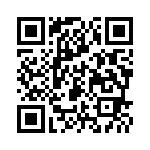 附：参会回执姓 名职称/职务单 位手 机所在地E-mail